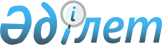 О внесении изменений и дополнений в Указ Президента Республики Казахстан от 19 марта 2010 года № 958 "О Государственной программе по форсированному индустриально-инновационному развитию Республики Казахстан на 2010-2014 годы и признании утратившими силу некоторых указов Президента Республики Казахстан"Указ Президента Республики Казахстан от 25 декабря 2014 года № 984      ПОСТАНОВЛЯЮ:



      1. Внести в Указ Президента Республики Казахстан от 19 марта 2010 года № 958 «О Государственной программе по форсированному индустриально-инновационному развитию Республики Казахстан на 2010 - 2014 годы и признании утратившими силу некоторых указов Президента Республики Казахстан» следующие изменения и дополнения: 



      в Государственной программе по форсированному индустриально-инновационному развитию Республики Казахстан на 2010 - 2014 годы, утвержденной вышеназванным Указом:



      раздел «Содержание» дополнить пунктом 2.15 следующего содержания:

      «2.15 Местное содержание»;



      в разделе «Цель, приоритеты, задачи и принципы Программы»:



      часть вторую изложить в следующей редакции:

      «Целевые индикаторы

      1) увеличение ВВП в реальном выражении в 2014 году - не менее чем на 38,4 % к уровню 2008 года, в номинальном выражении - на 26 трлн. тенге; 

      2) увеличение ВДС несырьевого сектора в реальном выражении к 2015 году составит не менее 39,5 % к уровню 2008 года; 

      3) увеличение обрабатывающей промышленности в реальном выражении к 2015 году составит 43,6 % к уровню 2008 года; 

      4) увеличение стоимостного объема несырьевого (обработанного) экспорта - не менее чем на 30 % к уровню 2008 года; 

      5) увеличение производительности труда в обрабатывающей промышленности - не менее чем в 1,5 раза к уровню 2008 года в реальном выражении (в сопоставимых ценах 2008 года); 

      6) снижение энергоемкости ВВП не менее чем на 10 % от уровня 2008 года.»; 



      в разделе «Основные направления реализации Программы»:



      в подразделе «1. Развитие приоритетных секторов экономики, обеспечивающих ее диверсификацию и рост конкурентоспособности»:



      в главе «1.1 Диверсификация производства в «традиционных индустриях»:



      параграф «Горно-металлургическая отрасль»:



      после «Целевых индикаторов» дополнить частью следующего содержания:

      «Показатели результатов реализации Программы

      Прогноз структуры и объемов выпуска продукции черной металлургии:      Прогноз структуры и объемов выпуска продукции цветной металлургии:                                                                   »;



      в параграфе «Химическая промышленность»:



      после «Целевых индикаторов» дополнить частью следующего содержания:

      «Показатели результатов реализации Программы                                                                   »;



      в параграфе «Атомная промышленность»:



      после «Целевых индикаторов» дополнить частью следующего содержания:

      «Показатели результатов реализации Программы                                                                   »;



      в главе «1.2 Развитие отраслей на базе внутреннего спроса»:



      в параграфе «Машиностроение»:



      после «Целевых индикаторов» дополнить частью следующего содержания:

      «Показатели результатов реализации Программы      Примечание: * ежегодное планируемое производство»;



      в параграфе «Фармацевтическая промышленность»:



      в «Целевых индикаторах» пункт первый изложить в следующей редакции:

      «1. Обеспечение 50 % внутреннего рынка отечественными лекарственными средствами до конца 2014 года в натуральном выражении. (ответственный государственный орган - МИР).»;



      после «Целевых индикаторов» дополнить частью следующего содержания:

      «Показатели результатов реализации Программы (ответственный государственный орган - МИР)

      1) модернизация действующих производств и строительство новых фармацевтических предприятий; 

      2) внедрение международных стандартов качества на предприятиях фармацевтической промышленности «Надлежащая производственная практика» (GMP) - получение предприятиями соответствующих сертификатов; 

      3) создание условий для импортозамещения фармацевтической и медицинской продукции на базе современных технологий в соответствии с международными стандартами (GMP): 

      в 2010 году подписание 7 долгосрочных договоров сроком до 7 лет, государственный закуп лекарственных средств и ИМН у отечественных производителей через Единого дистрибьютора;

      в 2011 году организация государственного закупа медицинской техники у отечественных производителей;

      4) обеспечение отрасли квалифицированными кадрами - получение соответствующих сертификатов.»; 



      в параграфе «Строительная индустрия и производство строительных материалов»:



      после «Целевых индикаторов» дополнить частью следующего содержания:

      «Показатели результатов реализации Программы (ответственный государственный орган - МИР)

      1) в цементном производстве выпуск цемента будет доведен к 2014 году до 7 млн. тонн в год на действующих и новых предприятиях, построены цементные терминалы, проведено техническое перевооружение действующих цементных заводов и сокращена степень износа основных средств до 30 %; 

      2) в производстве керамики к 2014 году выпуск керамических плиток будет доведен до 5,5 млн. кв. м в год, построен обогатительный комбинат по переработке глины мощностью 200 тыс. тонн в год; 

      3) в стекольном производстве будет начато строительство стекольного завода мощностью до 140 тыс. т/год;

      4) в индустриальном строительстве будет построено к 2014 году 6 комбинатов индустриального строительства общей мощностью 900 тыс. м 2 жилья в год; 

      5) будут созданы не менее 60 малых и средних предприятий, производящих строительные материалы (окна и двери, ламинат, линолеум и пр.) и услуги (проектно-изыскательские, дизайнерские, отделочные и пр.), вокруг 6 комбинатов индустриального строительства в городах Актобе, Алматы, Астане и Шымкенте.»; 



      в главе «1.3 Поддержка отраслей, имеющих экспортный потенциал»:



      в параграфе «Легкая промышленность»:



      после «Целевых индикаторов» дополнить частью следующего содержания:

      «Показатели результатов реализации Программы                                                                   »;



      в параграфе «Туристская отрасль»:



      после «Целевых индикаторов» дополнить частью следующего содержания:

      «Показатели результатов реализации Программы (ответственный государственный орган - МИР)

      По итогам реализации задач будет достигнуто следующее:

      1) увеличение совокупного дохода организаций, предоставляющих услуги в сфере туристской деятельности, к 2015 году не менее чем на 12 % от уровня 2008 года; 

      2) рост инвестиций в основной капитал в сфере туризма к 2015 году составит 30 % от уровня 2009 года; 

      3) ежегодный рост туристских услуг не менее чем на 10 % за счет строительства объектов туристской индустрии; 

      4) увеличение продолжительности пребывания посетителей составит в 2010 году - 5 %, в 2011 году - 8 %, в 2012 году - 10 %, в 2013 году - 12 %, в 2014 году - 15 % от уровня 2009 года; 

      5) увеличение количества посетителей составит в 2011 году - 210000, в 2012 году - 225000, в 2013 году - 370000, в 2014 году - 390000 отдыхающих в год от уровня 2010 года; 

      6) в 2011 году будет разработан профессиональный стандарт в сфере индустрии туризма; 

      7) выпуск специалистов для сферы туризма составит в 2011 году - 1000 человек, в 2012 году - 1100 человек, в 2013 году - 1200 человек, в 2014 году - 1300 человек; 

      8) в 2014 году будет разработана модель подготовки и сертификации гидов-экскурсоводов, подготовлены не менее 4-х туристских пакетов для участников и гостей Международной специализированной выставки ЭКСПО-2017.»; 



      «Основные направления развития отрасли» изложить в следующей редакции:

      «Развитие отрасли будет направлено на формирование конкурентоспособного туристского продукта и общей маркетинговой стратегии Казахстана, в том числе с учетом положений Концепции развития туристской отрасли Республики Казахстан до 2020 года; развитие кадрового потенциала туристской индустрии; реализацию комплекса мер по развитию отрасли туризма с учетом организации и проведения в городе Астане Международной специализированной выставки ЭКСПО - 2017.

      Будет проведена работа по созданию современной инфраструктуры индустрии туризма посредством реализации следующих инвестиционных проектов:

      комплексного развития горнолыжного курорта Шымбулак в городе Алматы для приема до 2000 человек в день;

      строительства туристско-развлекательного комплекса в границах СЭЗ «Бурабай» Акмолинской области, где будут созданы условия для развития малого и среднего бизнеса в следующих направлениях:

      1) оказание услуг в области оздоровления, развлечения, организации питания, предоставления гостиничных, экскурсионных, информационных, транспортных услуг; 

      2) оказание услуг в области культурно-познавательного, экологического, делового, спортивного и других видов туризма. 

      Секторальные и проектные меры государственной поддержки

      Инфраструктурное и ресурсное обеспечение

      В рамках создания конкурентоспособного туристского продукта и реализации общей маркетинговой стратегии предполагается:

      1) строительство туристских центров, комплексов и объектов размещения в регионах; 

      2) создание инфраструктуры горнолыжного туризма; 

      3) стимулирование развития экологического туризма; 

      4) продолжение работы по упрощению визовых и регистрационных процедур, пограничного контроля для граждан из политически стабильных государств; 

      5) совершенствование законодательной и нормативной правовой базы, регулирующей развитие въездного и внутреннего туризма; 

      6) усовершенствование системы туристской статистики и отчетности; 

      7) продвижение казахстанского турпродукта на внутреннем и внешнем рынках посредством участия в международных выставках, ярмарках и туристских мероприятиях. 

      В рамках создания конкурентоспособной инфраструктуры индустрии туризма будет:

      1) разработан типовой проект строительства объектов придорожной инфраструктуры акиматами Актюбинской, Кызылординской, Южно-Казахстанской, Жамбылской и Алматинской областей; 

      2) проработан вопрос перевода земель особо охраняемых природных территорий в земли запаса для строительства и размещения гольф-клуба на территории государственного национального природного парка «Бурабай». 

      Для развития условий активного отдыха будут реализованы проекты, предусмотренные в Мастер-плане кластерной программы развития туризма в Восточно-Казахстанской области, а также системных планах:

      1) развития горнолыжных курортов близ города Алматы; 

      2) развития Щучинско-Боровской курортной зоны в Акмолинской области; 

      3) развития зоны отдыха «Кендерли» в Мангистауской области. 

      Обеспечение квалифицированными кадровыми ресурсами

      Потребность в кадрах для туристской отрасли по 14 специальностям будет удовлетворена за счет их подготовки в вузах и 77 учебных заведениях ТиПО;

      1) дополнительная потребность в кадрах (персонал развлечений, торгово-коммерческий персонал) для туристско-развлекательного комплекса в СЭЗ «Бурабай» Акмолинской области и туристической базы горнолыжного комплекса «Шымбулак» Алматинской области будет восполняться за счет подготовки кадров в учебных заведениях ТиПО и учебных центрах краткосрочной подготовки;

      2) будут созданы условия для повышения качества туристского образования путем проведения аудита одного государственного вуза по сертификации качества туристского образования «UNWTO-TedQual» и разработки профессиональных стандартов в сфере индустрии туризма. 

      Развитие конкуренции

      В целях развития конкуренции на рынке предоставления услуг для туристов будет обеспечено создание законодательных условий для укрупнения туристских операторов.

      Создание привлекательных условий для инвестиций

      Для развития отрасли туризма в Казахстане будут предусмотрены:

      1) создание привлекательных условий для инвестиций; 

      2) упрощение административных формальностей для развития въездного и внутреннего туризма; 

      3) развитие экотуризма. 

      В рамках реализации комплекса мер по развитию отрасли туризма с учетом организации и проведения в городе Астане Международной специализированной выставки ЭКСПО-2017 планируется:

      1) проведение мероприятий по определению и анализу необходимых изменений в комплексный проект градостроительного планирования территории Бурабайского района Акмолинской области с учетом Системного плана развития Боровской курортной зоны; 

      2) внесение предложений по организации курсов подготовки, переподготовки и повышения квалификации специалистов сферы туризма, а также проведение работы по созданию единой учебной программы для данных курсов; 

      3) создание новых туристских маршрутов для участников и гостей выставки.»; 



      в разделе «Основные направления реализации Программы»:



      в подразделе «2. Ключевые меры поддержки развития приоритетных секторов»:



      в главе «2.4 Развитие минерально-сырьевого комплекса»:



      «Целевые индикаторы» изложить в следующей редакции:

      «Целевые индикаторы

      1. Процент восполнения запасов основных видов полезных ископаемых (отношение выявленных запасов к погашенным, по нарастающей) в 2014 году - 50 %: в 2009 году - 23 %, в 2010 году - 25 %, в 2011 году - 25 %, в 2012 году - 30 %, в 2013 году - 0 %, в 2014 году - 50 % (ответственный государственный орган - МИР). 

      2. Обеспечение сельских населенных пунктов запасами подземных вод: в 2009 году - 30,8 %, в 2010 году - 30,8 %, в 2011 году - 33,5 %, в 2012 году - 43,2 %, в 2013 году - 49,5 %, в 2014 году - 57,3 % (ответственный государственный орган - МИР).

      3. Наполнение Банка данных геологической информации в объеме до 95 % к 2015 году (ответственный государственный орган - МИР).»; 



      после «Целевых индикаторов» дополнить частью следующего содержания:

      «Показатели результатов реализации Программы                                                                   »;



      в главе «2.10 Развитие инноваций и содействие технологической модернизации»:



      «Целевые индикаторы» изложить в следующей редакции:

      «Целевые индикаторы                                                                   »;



      после «Целевых индикаторов» дополнить частями следующего содержания:

      «Показатели результатов реализации Программы (ответственный государственный орган - МИР)

      1) Развитие системы содействия технологической модернизации путем формирования спроса на новые технологии, предложения инноваций и внедрения и распространения инноваций. 

      К 2015 году будут апробированы модели коммерциализации результатов технологических исследований и бизнес-инкубирования начинающих высокотехнологичных компаний в количестве не менее 150 проектов; созданы основы национальной сети трансферта технологий; привлечено порядка 50 передовых зарубежных технологий; количество приобретенной конструкторско-технологической документации, лицензий и патентов на инновационные технологии составит не менее 100. Будет запущена система предоставления инновационных грантов, в том числе, ориентированных на содействие повышению эффективности действующих производств; сформирована сеть инновационных предприятий МСБ - поставщиков высокотехнологичной продукции в количестве не менее 100 и профинансировано не менее 50 инновационных проектов. Кроме того, будут созданы не менее 15 предприятий МСБ, ориентированных на поставку товаров и услуг для отраслеобразующих проектов.

      2) Создание собственных компетенций через технологическое прогнозирование и планирование, ориентирование прикладной науки на потребности бизнеса и формирование инновационных кластеров. 

      К 2015 году будет создана национальная система научно-технологического прогнозирования, разработаны межотраслевой научно-технологический план, региональные и отраслевые программы развития инноваций; созданы не менее 2 национальных инновационных кластеров, включающих не менее 10 крупных научно-исследовательских институтов и центров, 30 инновационных компаний, 4 бизнес-инкубатора; внесены изменения в законодательство с целью создания стимулов для инвестирования в НИОКР; внедрены принципы системной работы с отечественными инноваторами и потребителями инноваций.

      3) Развитие инновационной среды путем повышения координации элементов НИС, пропаганды инновационной активности и совершенствования законодательной базы.

      К 2015 году будет создана система сквозного принятия решений и координации инновационной деятельности путем усиления роли уполномоченного органа в сфере инновационного развития; формирования эффективной национальной системы управления инновационно-технологическим развитием, включающей отраслевой и региональный уровни; создания системы экспертного принятия решений через Совет по технологической политике, технологические отраслевые и научные советы; создания единого национального оператора по технологическому развитию; разработки и реализации долгосрочного комплекса мер по информационному и пропагандистскому обеспечению процессов инновационного развития; внедрения принципов системной работы с иностранными высокотехнологичными инвесторами и изобретателями.»;



      в главе «2.12 Привлечение инвестиций и развитие специальных экономических зон»:



      «Целевые индикаторы» изложить в следующей редакции:

      «Целевые индикаторы

      1. Количество привлеченных целевых инвесторов из списка компаний, включенных в Global-2000: в 2010 году - 2, в 2011 году - 3, в 2012 году - 4, в 2013 году - 4, в 2014 году - 5 (ответственный государственный орган - МИР). 

      2. Прямые иностранные инвестиции в обрабатывающую промышленность увеличатся не менее чем на 10 %: в 2008 году - 100 %, в 2009 году - 101 %, в 2010 году - 103 %, в 2011 году - 105 %, в 2012 году - 107 %, в 2013 году — 109 %, в 2014 году - 110 % (ответственный государственный орган - МИР). 

      3. Среднегодовой темп роста объемов освоенных инвестиций в основной капитал предприятий на территориях СЭЗ за период с 2008 по 2014 годы составит не менее 40 % (ответственный государственный орган - МИР). 

      4. Рост объема производства товаров и услуг (работ) на территориях СЭЗ в 2014 году по отношению к 2008 году составит 80 % (ответственный государственный орган - МИР). 

      5. Ежегодный рост объемов производства товаров и услуг (работ) на территориях индустриальных зон составит не менее 20 % (ответственный государственный орган - МНЭ). 

      6. Ежегодный рост количества рабочих мест на территории СЭЗ составит не менее 15 % (ответственный государственный орган - МИР). 

      7. Реализация инвестиционных проектов с применением механизма государственно-частного партнерства увеличится в 2015 году не менее чем в 2 раза по сравнению с 2008 годом (ответственный государственный орган - МНЭ). 

      8. Отечественные и иностранные инвестиции в несырьевые секторы экономики (обрабатывающая промышленность, переработка сельскохозяйственной продукции, услуги) увеличатся не менее чем на 30 % к 2020 году: в 2009 году - 100 %, в 2010 году - 103 %, в 2011 году - 106 %, в 2012 году - 109 %, в 2013 году - 112 %, в 2014 году - 115 % (ответственные государственные органы - МИР, МНЭ).

      9. Увеличение объема прямых иностранных инвестиций к валовому внутреннему продукту на пять процентных пунктов: в 2009 году - 17,2 %, в 2010 году - 17,3 %, в 2011 году - 17,4 %, в 2012 году - 17,5 %, в 2013 году - 13,0 %, в 2014 году - 13,5 % (ответственные государственные органы - МИР, НБ). 

      10. Диверсификация источников инвестиций (7 основных стран инвесторов с долей каждой страны 5 % и более): в 2009 году - 5 ед., в 2010 году - 5 ед., в 2011 году - 6 ед., в 2012 году - 6 ед., в 2013 году — 7 ед., в 2014 году - 7 ед. (ответственный государственный орган - МИР). 

      11. Заключение соглашений с иностранными государствами о поощрении и взаимной защите инвестиций: в 2009 году - 1 шт., в 2010 году - 2 шт., в 2011 году - 2 шт., в 2012 году - 2 шт., в 2013 году - 2 шт., в 2014 году - 2 шт. (ответственные государственные органы - МНЭ, МИР). 

      12. Создание до конца 2011 года двух СЭЗ: в городе Караганде на базе Индустриального парка (для развития металлургии и металлообработки) и «Приграничная торгово-экономическая зона «Хоргос - Восточные ворота», как основной части логистического каркаса Западная Европа - Западный Китай (для развития различных видов обрабатывающих производств и транспортно-логистических услуг) (ответственный государственный орган — МИР). 

      13. Создание до конца 2014 года трех индустриальных зон в Актюбинской, Восточно-Казахстанской и Южно-Казахстанской областях с различной отраслевой направленностью (ответственный государственный орган - МНЭ). 

      14. Увеличение количества участников на ИЗ до 42 к 2015 году: в 2009 году - 1 шт., в 2010 году - 1 шт., в 2011 году - 10 шт., в 2012 году - 20 шт., в 2013 году — 30 шт., в 2014 году - 42 шт. (ответственный государственный орган - МНЭ). 

      15. Увеличение инвестиций в производство со среднегодовым темпом роста объемов освоенных инвестиций в основной капитал предприятий на территориях ИЗ за период с 2008 по 2014 годы составит не менее 20 % (ответственный государственный орган - МНЭ).»;



      после «Целевых индикаторов» дополнить частью следующего содержания:

      «Показатели результатов реализации Программы

      подраздел «2. Ключевые меры поддержки развития приоритетных секторов» дополнить главой 2.15 следующего содержания:

      «2.15 Местное содержание

      Краткий анализ текущей ситуации

      Местное содержание - показатель доли, в стоимостном и процентном выражениях, местных товаров, услуг и трудовых ресурсов, используемых при осуществлении деятельности предприятиями на территории Республики Казахстан.

      Отечественная обрабатывающая промышленность имеет потенциал для насыщения внутреннего рынка отечественной конкурентоспособной продукцией, однако на сегодняшний день объем производства и, соответственно, закупа отечественных товаров, работ и услуг незначителен по сравнению с объемом импортируемых товаров, работ и услуг.

      Как показывает международный опыт, на этапе становления экономики в рамках переходного периода (США, Бразилия, Норвегия и т.д.), эффективное государственное регулирование хозяйственных отношений может принести положительные экономические результаты, при этом государственная политика не должна быть ограничена исключительно мерами воздействия на потребителей, но и параллельно должна обеспечивать развитие производственного потенциала отечественной промышленности.

      Анализ международной практики развития местного содержания показывает, что в основном государственная политика в вопросах развития местного содержания должна быть направлена на:

      1) организацию совместной работы Правительства, местных производителей, инвесторов и активное вовлечение компаний покупателей местной продукции и услуг; 

      2) изучение потребностей рынка на основе анализа потребностей государственных органов и крупных хозяйствующих субъектов; 

      3) разработку системных мер в целях поддержки отечественного производства, защиты внутреннего рынка, повышения конкурентоспособности товаров и услуг, повышение эффективности системы образования, ориентированной на реальные нужды рынка труда; 

      4) определение целевых показателей по этапам программы развития местного содержания и их постоянный контроль. 

      Общий объем закупа товаров, работ и услуг (далее - ТРУ) согласно данным отчетностей субъектов мониторинга местного содержания (государственные органы, недропользователи, концессионеры, национальные компании и системообразующие предприятия) в 2012 году составил 8711,6 млрд. тенге, в том числе у отечественных поставщиков — 4954,3 млрд. тенге. Доля местного содержания в ТРУ составила 56,9 %, что на 1,6% больше, чем в 2011 году и на 8,6 % больше данных 2010 года. При этом: 

      1) товаров закуплено на общую сумму 3432,4 млрд. тенге, в том числе местных товаров закуплено на сумму 1184,0 млрд. тенге, доля местных товаров составила 34,5 %, что на 324,8 млрд. тенге больше, чем в 2011 году и на 334,1 млрд. тенге больше, чем в 2010 году; 

      2) работ приобретено на общую сумму 2466,0 млрд. тенге, из них доля местных работ составила 60,9 % - это меньше показателя 2011 года на 4,5 %, но в денежном эквиваленте больше на 401,9 млрд. тенге - 1501,4 млрд. тенге; 

      3) услуг оказано на общую сумму 2813,1 млрд. тенге, из них местными поставщиками оказано услуг на сумму 2268,8 млрд. тенге, доля местных услуг составила 80,7 %. Для сравнения, в 2011 году местными поставщиками оказано услуг меньше на 238,1 млрд. тенге или на 6,9 %. 

      Основные задачи

      1. Систематизация государственной политики развития местного содержания, совершенствование нормативно-правовой базы. 

      2. Оказание сервисной поддержки отечественным производителям. 

      3. Анализ и прогнозирование путей дальнейшего развития отечественного производства. 

      4. Содействие в реализации проектов по освоению производства наиболее востребованных на внутреннем рынке товаров и услуг и модернизации действующих производств. 

      Целевые индикаторы      Показатели результатов реализации Программы      Стратегия действий

      Реализация проводится в три этапа, с 2010 по 2014 годы.

      1. Первый этап - 2010 - 2011 годы: 

      1) согласование и утверждение уполномоченным государственным органом в области государственной поддержки индустриально-инновационной деятельности модели управления по реализации Программы развития местного содержания, организация состава участников (членов Управляющего и Исполнительного комитета, секторальных комитетов по 10 стратегическим темам, утверждение устава участников Программы с описанием процесса работы, целевых показателей, Плана работы с указанием целей и задач); 

      2) анализ спроса и предложения товаров, работ и услуг в проектах недропользования: анализ данных по крупным проектам недропользования с целью составления графика освоения производства необходимых товаров, работ и услуг с учетом планируемых сроков по трем основным направлениям: 1) товары и услуги; 2) кадры; 3) инфраструктура поддержки проектов, в результате определение необходимых товаров и услуг, кадров и инфраструктуры; 

      3) изучение перечня отсутствующих на внутреннем рынке товаров и услуг, а также качества существующего предложения по трем вышеуказанным направлениям: товары и услуги, кадры и инфраструктура; 

      4) выделение приоритетных категорий товаров и услуг для развития на внутреннем рынке; 

      5) определение необходимых мероприятий для создания новых, развития имеющихся в производстве товаров и услуг, решения вопросов, связанных с улучшением инфраструктуры, ресурсов, необходимых для производства товаров и услуг, модернизации существующих предприятий;

      6) разработка отраслевых и региональных планов развития местного содержания на краткосрочную (до 1 года) и среднесрочную (до 5 лет) перспективу и согласование их с уполномоченным органом; 

      7) разработка механизма и модели по созданию и внедрению новых видов продукции и услуг на базе существующих и создаваемых предприятий государственного и квазигосударственного секторов; 

      8) определение потенциальных компаний из числа существующих для развития местного производства товаров и услуг согласно мониторинга. 

      2. Второй этап - 2012 год: 

      1) реализация планов подготовки производства, услуг и повышения квалификации кадров, необходимых при проведении операций по недропользованию; 

      2) реализация проектов по дальнейшему развитию предприятий малого и среднего бизнеса, включения их в цепочку поставок нефтегазовым и сервисным компаниям. 

      3. Третий этап - 2013 - 2014 годы: 

      1) систематизация государственной политики развития местного содержания и совершенствование нормативной правовой базы с учетом активизации интеграционных процессов; 

      2) усиление мер, направленных на повышение качества отечественной продукции, развитие производственного потенциала местных компаний; 

      3) увеличение местного содержания в закупках государственных органов, национальных компаний и холдингов, системообразующих предприятий, недропользователей, а также в рамках крупных национальных программ и проектов в течение переходного периода; 

      4) оказание организационной и сервисной поддержки отечественным производителям; 

      5) содействие в реализации проектов по созданию/развитию производства необходимых товаров, работ и услуг, модернизации действующих производств и обеспечению отечественных производителей долгосрочными заказами.»; 



      в подразделе «4. Обеспечение эффективного взаимодействия государства и бизнеса в развитии приоритетных секторов экономики»:



      в главе «4.1 Схема и инструменты реализации Программы на республиканском уровне»:



      в параграфе «4.1.2 Механизмы реализации Программы на республиканском уровне»:



      в «Проектных мерах поддержки»:



      «Программу модернизации действующих и создания новых конкурентоспособных производств - «Производительность 2020» изложить в следующей редакции:

      «Модернизация действующих и создание новых конкурентоспособных производств в рамках направления «Производительность 2020»

      Целью является повышение конкурентоспособности промышленных предприятий в приоритетных секторах экономики путем увеличения производительности труда.

      Меры государственной поддержки в рамках направления «Производительность 2020» будут заключаться в:

      1) оплате за разработку или экспертизу комплексного плана инвестиционного проекта; 

      2) предоставлении долгосрочного лизингового финансирования; 

      3) предоставлении инновационных грантов; 

      4) сервисной поддержке: 

      оплата за обучение топ-менеджеров предприятий по вопросам повышения производительности труда и энергоэффективности;

      софинансирование проведения технической диагностики предприятия;

      возмещение затрат за техническое нормирование труда;

      возмещение части затрат по сертификации продукции и систем менеджмента качества в соответствии с международными стандартами (API, ASTM, GMP, EN).

      Реализация инструментов будет осуществляться операторами инструментов.

      Механизмы, порядок и условия предоставления инструментов будут определяться Правительством Республики Казахстан соответствующими Правилами.

      Меры государственной поддержки будут предоставляться предприятиям, реализующим и (или) планирующим реализовать инвестиционные проекты в приоритетных отраслях экономики.

      Операторами инструментов будут являться юридические лица, определяемые Правительством Республики Казахстан.

      Администратором направления «Производительность 2020» будет Министерство по инвестициям и развитию Республики Казахстан.

      Услуги операторов будут возмещаться из бюджета.».



      2. Контроль за исполнением настоящего Указа возложить на Администрацию Президента Республики Казахстан. 



      3. Настоящий Указ вводится в действие со дня его подписания.       Президент

      Республики Казахстан                       Н.Назарбаев
					© 2012. РГП на ПХВ «Институт законодательства и правовой информации Республики Казахстан» Министерства юстиции Республики Казахстан
				№

п/пНаименованиеОтветственный государственный органЕд.

изм.2008 г.2010 г.2011 г.2012 г.2013 г.2014 г.к уровню 2008 г. %1Чугун передельный, полученный путем прямого восстановления железаМИРтыс.

тонн31953195319531953195300093,82Плоский прокат из сталиМИРтыс.

тонн2826290029002900290031001103Жесть белаяМИРтыс.

тонн1741741741741748548,84Оцинкованное железоМИРтыс.

тонн526526526526526573108,95Железо с полимерным покрытиемМИРтыс.

тонн585858585878134,46ТрубыМИРтыс.

тонн104104164434434215,4207,17Ферро - сплавыМИРтыс.

тонн1590162016541654165417001078Титановые слиткиМИРтыс.

тонн-----16-№

п/пНаименованиеОтветственный государственный органЕд.

изм.2008 г.2010 г.2011 г.2012 г.2013 г.2014 г.к уровню 2008 г.%1Первичный

алюминийМИРтыс.

тонн125125250250250207165,62Катодная

медьМИРтыс.

тонн398,4398,4433,4473,447550050,23Катодное

золотоМИРкг208252082535825358253582543184207,34Цинк необработанныйМИРтыс.

тонн365,6365,6365,6365,63703701015СвинецМИРтыс.

тонн105,8105,8105,8205,8205,8205,8195№

п/пНаименованиеОтветственный государственный органЕд.

изм.2009 г.2010 г.2011 г.2012 г.2013 г.2014 г.1Организовано производство новых видов химической продукцииМИРшт.--55562Каустическая содаМИРтыс.

тонн--303030303ХлорМИРтыс.

тонн-_9,69,69,6104Соляная кислотаМИРтыс.

тонн--45454544,55Гипохлорит натрияМИРтыс.

тонн--6,66,66,656Минеральные удобренияМИРтыс.

тонн251, 72542572602604007Ввод мощностей по переработке и обогащению химического сырьяМИРшт.---2348Серная кислотаМИРтыс.

тонн99799711771177252723509АммонитМИРтыс.

тонн---15151510Биопрепараты и гуматы (стимуляторы роста)МИРтыс.

тонн--0,60,60,60,6№

п/пНаименованиеОтветственный государственный органЕд. изм.2011 г.2012 г.2013 г.2014 г.1Объем добычи уранаМЭтонн194492124022320234692Обогащение урана на действующем предприятии по разделению изотопов на территории РФМЭмлн. ЕРР0,32,53Обеспеченность атомной отрасли профессиональными кадрамиМЭкол-во специалистов100100100100№

п/пНаименованиеОтветственный государственный органЕд.

изм.2010 г.2011 г.2012 г.2013 г.2014 г.1Транспортное машиностроение, в том числе:МИР1.1уровень локализации производства легковых автомобилей и комплектующихМИР%-51020301.2производство дизельных локомотивовМИРед.421.3производство пассажирских вагоновМИРед.482Сельскохозяйственное машиностроение, в том числе:МИР1.1производство комбайновМИРед.-2585655906501.2производство тракторов*МИРед.10001000100010001000№

п/пНаименованиеОтветственный государственный органЕд.

изм.2008 г.2009 г.2010 г.2011 г.2012 г.2013 г.2014 г.1Количество занятых в отраслиМИРчел.159321370013800139851427014555127002Объем производства текстильных изделийМИРмлрд.

тенге24,713,513,713,814,014,420,03Объем производства одеждыМИРмлрд.

тенге24,711,611,812,212,613,220,24Объем производства кожаной и относящейся к ней продукцииМИРмлрд.

тенге3,02,82,82,93,03,13,1№

п/пНаименованиеОтветственный государственный органЕд.

изм.2009 г.2010 г.2011 г.2012 г.2013 г.2014 г.1Оценка прогнозных ресурсов:Оценка прогнозных ресурсов:Оценка прогнозных ресурсов:Оценка прогнозных ресурсов:Оценка прогнозных ресурсов:Оценка прогнозных ресурсов:Оценка прогнозных ресурсов:Оценка прогнозных ресурсов:Оценка прогнозных ресурсов:1.1золотаМИРтонн102,81101051080100,41.2медиМИРтыс.

тонн0,95111011.3полиметалловМИРтыс.

тонн4,956,13,66,105,22Прирост запасов:Прирост запасов:Прирост запасов:Прирост запасов:Прирост запасов:Прирост запасов:Прирост запасов:Прирост запасов:Прирост запасов:2.1золотаМИРтонн10,16110113,50152.2медиМИРтыс.

тонн561,715010010501102.3полиметалловМИРтыс.

тонн00011501203Количество сел для обеспечения запасами подземных водМИРсело--5203412164Доразведка с переоценкой запасов месторождений подземных вод для обеспечения запасами подземных вод крупных населенных пунктов и групповых водопроводовМИРместо рождение2412035305Оцифровка геологической информацииМИРТб-----20№

п/пНаименованиеОтветственный государственный органЕд.

изм.2010 г.2011 г.2012 г.2013 г.2014 г.1Количество международно-признанных патентов до 30 к 2015 годуМИРед.5510102Количество внедренных новых технологий и опытно-конструкторских разработок к 2015 году до 150 и 110 соответственноМИРед.20

2050

3060

5020

103Инновационная инфраструктура к 2015 году:МИРед.3отраслевые центры - 2МИРед.113конструкторские бюро - 3МИРед.1113технопарки - 4МИР11113центры коммерциализации - 70МИР91521254Уровень инновационной активности предприятий к 2015 году - 10 %МИР%4,24,86,88,8105Высокотехнологичные производства совместно с крупными зарубежными компаниямиМИРед.--1-16Количество проектов, реализованных через инновационную инфраструктуру:МИРед.6Центры коммерциализацииМИРед.71528406ТехнопаркиМИРед.30405060706конструкторские бюро:МИРед.6количество сертифицированной продукцииМИРед.510152016количество приобретенной конструкторской документацииМИРед.6881026количество разработанной конструкторской документацииМИРед.-4610157Государственные расходы на науку и инновации в % от ВВПМИР%0,280,40,60,81,08Увеличение доли инновационной продукции в общем объеме ВВПМИР%0,510,60,70,851,09Затраты на технологические инновации в промышленностиМИРмлн.

тенге310344500060000750009800010Увеличение количества инженерно-технического персонала на 100 тыс. человек общего населения страны к 2015 годуМИР%-База1,02,05,011Оценка эффективности затрат на разработку и внедрение технологических инноваций (соотношение объема инновационной продукции к объему затрат на технологические инновации)МИР2,73,95,136,488,612Увеличение доли внутренних затрат на исследования и разработки от валового внутреннего продукта к 2015 году 1 %МИР%0,150,100,20,5113Динамика осведомленности населения Республики Казахстан о проводимой инновационной политике в Республике КазахстанМИР%345№

п/пНаименованиеОтветственный государственный органЕд.

изм.2009 г.2010 г.2011 г.2012 г.2013 г.2014 г.1Разработка Концепции проекта Закона Республики Казахстан по внесению изменений и дополнений в некоторые законодательные акты Республики Казахстан по вопросам стимулирования инвестицийМИРколичество--1---2Заключение соглашений с иностранными государствами о поощрении и взаимной защите инвестицийМНЭ, МИРшт.1222223Предусмотрение упрощенных условий визового режима для иностранных инвесторов согласно законодательству Республики Казахстан (инвесторская виза)МИД, МИР--1---4Инвестиционный веб-портал с базой данных инвестиционных проектов на территории Республики КазахстанМИР, АО «KaznexInvest»количество--1---5За период с 2011 года по 2014 год будут опубликованы рекламно-информационные статьи об инвестиционных возможностях Республики Казахстан, в том числе:За период с 2011 года по 2014 год будут опубликованы рекламно-информационные статьи об инвестиционных возможностях Республики Казахстан, в том числе:За период с 2011 года по 2014 год будут опубликованы рекламно-информационные статьи об инвестиционных возможностях Республики Казахстан, в том числе:За период с 2011 года по 2014 год будут опубликованы рекламно-информационные статьи об инвестиционных возможностях Республики Казахстан, в том числе:За период с 2011 года по 2014 год будут опубликованы рекламно-информационные статьи об инвестиционных возможностях Республики Казахстан, в том числе:За период с 2011 года по 2014 год будут опубликованы рекламно-информационные статьи об инвестиционных возможностях Республики Казахстан, в том числе:За период с 2011 года по 2014 год будут опубликованы рекламно-информационные статьи об инвестиционных возможностях Республики Казахстан, в том числе:За период с 2011 года по 2014 год будут опубликованы рекламно-информационные статьи об инвестиционных возможностях Республики Казахстан, в том числе:За период с 2011 года по 2014 год будут опубликованы рекламно-информационные статьи об инвестиционных возможностях Республики Казахстан, в том числе:5.1в казахстанских периодических изданияхМИР, АО «KaznexInvest»количество--1212-125.2в международных периодических изданияхМИР, АО «KaznexInvest»количество--44446До конца 2014 года будут созданы 3 новых СЭЗМИРколичество--2--17До конца 2014 года будут созданы 3 ИЗ с различной отраслевой направленностьюМНЭколичество-----38Принятие Закона Республики Казахстан «О специальных экономических зонах в Республике Казахстан»МИРколичество--1---9До конца 2014 года будет организовано 30 торговых миссийМИР, АО «KaznexInvest»шт.26666610До конца 2014 года будет проведено 60 маркетинговых исследований (бриф-анализы) с целью определения экспортных ниш для потенциальных рынков сбыта казахстанской продукцииМИР, АО «KaznexInvest»шт.20201010101011До конца 2014 года не менее 300 казахстанским предприятиям-экспортерам будет оказана государственная поддержка путем возмещения их затрат, связанных с выводом продукции на внешние рынкиМИР, АО «KaznexInvest»Количество предприятий-508080455012Обеспечение к 2015 году охвата финансовыми и страховыми услугами экспортных операций - до 2 % от объема несырьевого экспорта страны (95 млрд. тенге)МИР, АО «НУХ «Байтерек»млрд.

тенге-39172739№

п/пНаименованиеОтветственный государственный органЕд.

изм.2010 г.2011 г.2012 г.2013 г.2014 г.1Доля местного содержания в закупках государственных органов:Доля местного содержания в закупках государственных органов:Доля местного содержания в закупках государственных органов:Доля местного содержания в закупках государственных органов:Доля местного содержания в закупках государственных органов:Доля местного содержания в закупках государственных органов:Доля местного содержания в закупках государственных органов:Доля местного содержания в закупках государственных органов:1товаровМИР%5042,14344431работ и услугМИР%8085,986,988872Доля местного содержания в закупках национального управляющего холдинга, национальных холдингов и компаний:Доля местного содержания в закупках национального управляющего холдинга, национальных холдингов и компаний:Доля местного содержания в закупках национального управляющего холдинга, национальных холдингов и компаний:Доля местного содержания в закупках национального управляющего холдинга, национальных холдингов и компаний:Доля местного содержания в закупках национального управляющего холдинга, национальных холдингов и компаний:Доля местного содержания в закупках национального управляющего холдинга, национальных холдингов и компаний:Доля местного содержания в закупках национального управляющего холдинга, национальных холдингов и компаний:Доля местного содержания в закупках национального управляющего холдинга, национальных холдингов и компаний:2товаровМИР%5146,24747492работ и услугМИР%7567,773,375783Доля местного содержания в закупках системообразующих предприятий:Доля местного содержания в закупках системообразующих предприятий:Доля местного содержания в закупках системообразующих предприятий:Доля местного содержания в закупках системообразующих предприятий:Доля местного содержания в закупках системообразующих предприятий:Доля местного содержания в закупках системообразующих предприятий:Доля местного содержания в закупках системообразующих предприятий:Доля местного содержания в закупках системообразующих предприятий:3товаровМИР%4714,21516153работ и услугМИР%83,762,668,270684Доля местного содержания в сфере недропользования в горнорудном комплексе:Доля местного содержания в сфере недропользования в горнорудном комплексе:Доля местного содержания в сфере недропользования в горнорудном комплексе:Доля местного содержания в сфере недропользования в горнорудном комплексе:Доля местного содержания в сфере недропользования в горнорудном комплексе:Доля местного содержания в сфере недропользования в горнорудном комплексе:Доля местного содержания в сфере недропользования в горнорудном комплексе:Доля местного содержания в сфере недропользования в горнорудном комплексе:4товаровМИР%13,4111314124работ и услугМИР%77,571,474,876745в нефтегазовом комплексе (без учета NCOC, КПО и ТШО):в нефтегазовом комплексе (без учета NCOC, КПО и ТШО):в нефтегазовом комплексе (без учета NCOC, КПО и ТШО):в нефтегазовом комплексе (без учета NCOC, КПО и ТШО):в нефтегазовом комплексе (без учета NCOC, КПО и ТШО):в нефтегазовом комплексе (без учета NCOC, КПО и ТШО):в нефтегазовом комплексе (без учета NCOC, КПО и ТШО):в нефтегазовом комплексе (без учета NCOC, КПО и ТШО):5товаровМИР%10,581113165работ и услугМИР%57,06567,57072,56Казахстанский персонал:Казахстанский персонал:Казахстанский персонал:Казахстанский персонал:Казахстанский персонал:Казахстанский персонал:Казахстанский персонал:Казахстанский персонал:6менеджеры высшего звенаМИР%-304060706менеджеры среднего звена, инженерно-технический персонал и рабочие специальностиМИР%-60708090№

п/пНаименованиеОтветственный государственный органЕд. изм.2010 г.2011 г.2012 г.2013 г.2014 г.1Совершенствование законодательства в части местного содержанияМИРпроект постановления Правительства Республики Казахстан-18642Количество форумов, совещаний и конференций по вопросам местного содержанияМИРколичество-555203Количество проектов отечественных производителей, которым оказаны меры государственной поддержкиМИРколичество----284Количество аналитических исследований с целью развития отечественного производстваМИРаналитические отчеты-77755Количество аналитических материалов по проведенным закупкам ТРУ субъектами мониторинга по местному содержаниюМИРотчеты и рекомендации-22226Количество проектов по освоению новых производств, запущенных при государственном содействииМИРколичество-361210